Mawr Community CouncilSafeguarding PolicyAdopted May 2023Mission statementIn our work with children/young people/adults who may be at risk due to age, illness or disability, Mawr Community Council will endeavour at all times to provide services and activities which minimise risk and are as safe as we can make them.We aim to protect our service users from harm or maltreatment, prevent the impairment of health or development, ensure the provision of safe and effective care, promote people’s life chances and ensure children enter adulthood successfully.We will work in partnership with other local/national agencies to put in place appropriate procedures for reporting, making referrals, accessing training and specialist support, as and when required.Safer recruitmentTo do so, Mawr Community Council will seek to recruit using appropriate procedures, safeguards and checks.We will take up references for all posts and volunteer roles prior to appointment, checking any gaps in employment history.We will use Disclosure & Barring Service (DBS) checks to help us to assess suitability and where there is eligibility to do so by determining which roles are in regulated activity and therefore subject to a barring list check and those roles eligible for enhanced DBS checks only. We will assess any criminal record information that is disclosed in line with our data protection and equalities policies, treating ex-offenders fairly in line with our ‘recruitment of ex offenders’ policy.We will provide an induction programme for all new staff and volunteers together with appropriate training to enable all personnel to undertake their roles safely and confidently. We will arrange ongoing training as benefits the personal and professional development of individuals and of our organisation.We will regularly review our recruitment procedures in response to changes in legislation and systems external to our organisation e.g. DBS and barring list checks.The other safer recruitment measures we will take where applicable are:Clear, informative adverts; detailed and unambiguous job descriptions; rigorous selection processes; high standards of record-keeping; ID checks; qualification checks; right to work checks; certificates of good conduct.VolunteersAll volunteer roles will be supported by a Volunteer Co-ordinator/Supporter.Volunteers will be treated equally alongside any paid staff and be acknowledged for their contribution to our organisation. In turn, our volunteers will always adhere to the Code of Conduct as a representative of our organisation.Any volunteer roles, which would be regulated activity if unsupervised, will be appropriately supervised in accordance with statutory guidance.Safeguarding OfficerOur appointed Safeguarding Officer is Susan Rodaway from 22 May 2023 and supported by Victoria Morgan-Beattie as deputy, who will be available to all staff, volunteers, service users and members of the community to speak to when they have any concerns, issues or complaints regarding the safety, well-being or conduct of service users, volunteers, staff and members of the community.The safeguarding officer and deputy will have access to appropriate training to support them in these roles. They will liaise with appropriate local and national agencies, contribute to appropriate policies, maintain records and keep confidentiality, adhere to and promote this policy within the organisation, and support or provide access to support for individuals suffering harm or abuse.Awareness of harm and abuse in our organisationHarm is caused by accidents, deliberate abuse (physical, sexual, emotional, financial), neglect (deliberate or not) or factors such as bullying, prejudicial attitudes or a failure to enable a person to participate in activities that are open to most of their peers.All incidents of harm to anyone involved in our service will require an appropriate response to reduce risks and improve our service.Deliberate acts of harm (sexual, physical, emotional, and financial) and neglect are abuses against the person and will incur disciplinary proceedings that will require reports and referrals to social services, the Police, other professional bodies and the Disclosure and Barring Service (DBS) if in a regulated activity.Significant harmWhere there is risk of significant harm to our service users, volunteers, staff or members of the community, the Safeguarding Officer and deputy are empowered to act accordingly.• To log all conversations regarding the issue• To sign and request signatures on reports and statements• Confidentially seek advice from expert sources• Share concerns internally with senior staff/Chair of the Council, with consent where required and appropriate • Share concerns and make referrals to external agencies such as Social Services, the Police or NSPCC as appropriate to the circumstances• Make a referral to the Disclosure and Barring Service regarding staff or volunteers in regulated activity whose conduct is harmful to service users and ensure they are removed from regulated activityConfidentialityAll reports and logs, including personnel records, will be kept securely and confidentially according to our data protection policy and confidentiality statement, or in line with DBS Code of Practice, if appropriate, until or unless it is necessary to share this material with the agencies named above. Information will be shared on a “need-to-know” basis only.CommunicationWe will communicate this policy to all staff, volunteers, service users and their families/carers, using appropriate methods, formats and language to get the essence across.We support and encourage all service users, volunteers, staff and members of the community to speak up and contact the named Safeguarding Officer or deputy where there is:• a concern i.e. a worry, issue or doubt about practice or treatment of a service user or colleague, or their circumstances, or• a disclosure i.e. information about a person at risk of or suffering from significant harm, or• an allegation i.e. the possibility that a volunteer or staff member could cause harm to a person in their care. Staff or volunteers can report things that aren’t right, are illegal or if anyone at work is neglecting their duties, putting someone’s health and safety in danger or covering up wrongdoing. In the first instance they should speak with the Safeguarding Officer, or their deputy.We would prefer our members and personnel to use internal processes whenever possible to make a report as above, but this does not prevent them from making a report or referral to statutory agencies such Social Services or the Police, in their own right as a private individual. We also support our staff or volunteers to raise concerns or to disclose information which they believe shows malpractice - whistle-blowing i.e. disclosure in the public interest.To encourage everyone involved in our organisation to understand that safeguarding is everybody’s business, we will: hold forums; agenda trustee meetings; provide opportunities for discussions about issues and concerns, policies and procedures; reflect, review and continue to learn; improve in our safeguarding responsibilities.Chair Mawr Community CouncilDate: 16 May 2023Date for Review: May 2024References and links: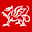 GOV.WALEShttps://www.gov.wales › safeguarding-guidance (December 2022)Wales Interim Policy and Procedures for the Protection of Vulnerable Adults from Abuse (November 2010, updated January 2013)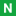 NSPCChttps://www.nspcc.org.ukDisclosure and Barring ServiceWASPI
https://www.waspi.gov.wales